Unit 4: Renaissance and ReformBell Ringer #110/14/19What does the Word Renaissance mean?What do you know about the Renaissance?How were books created in the 15th century according to the first image?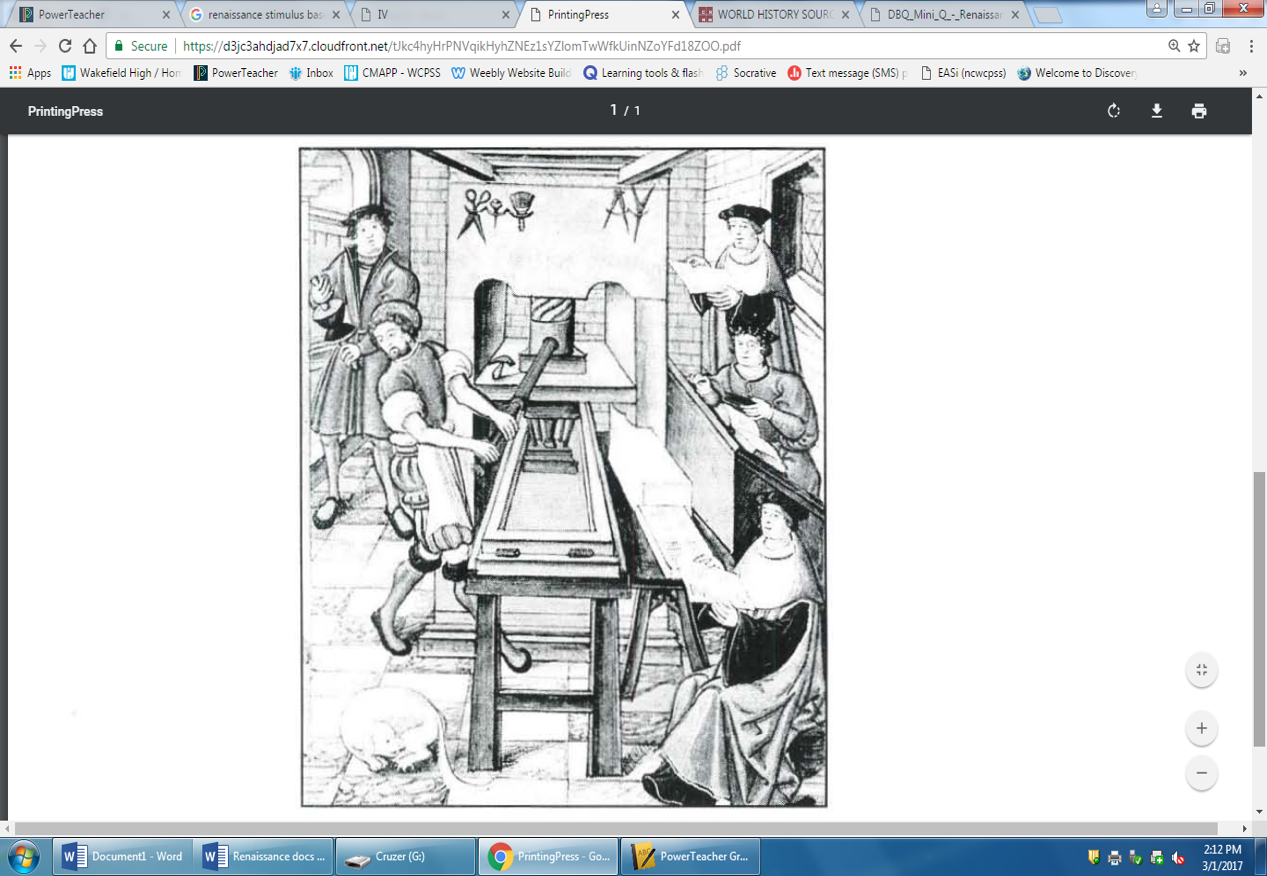 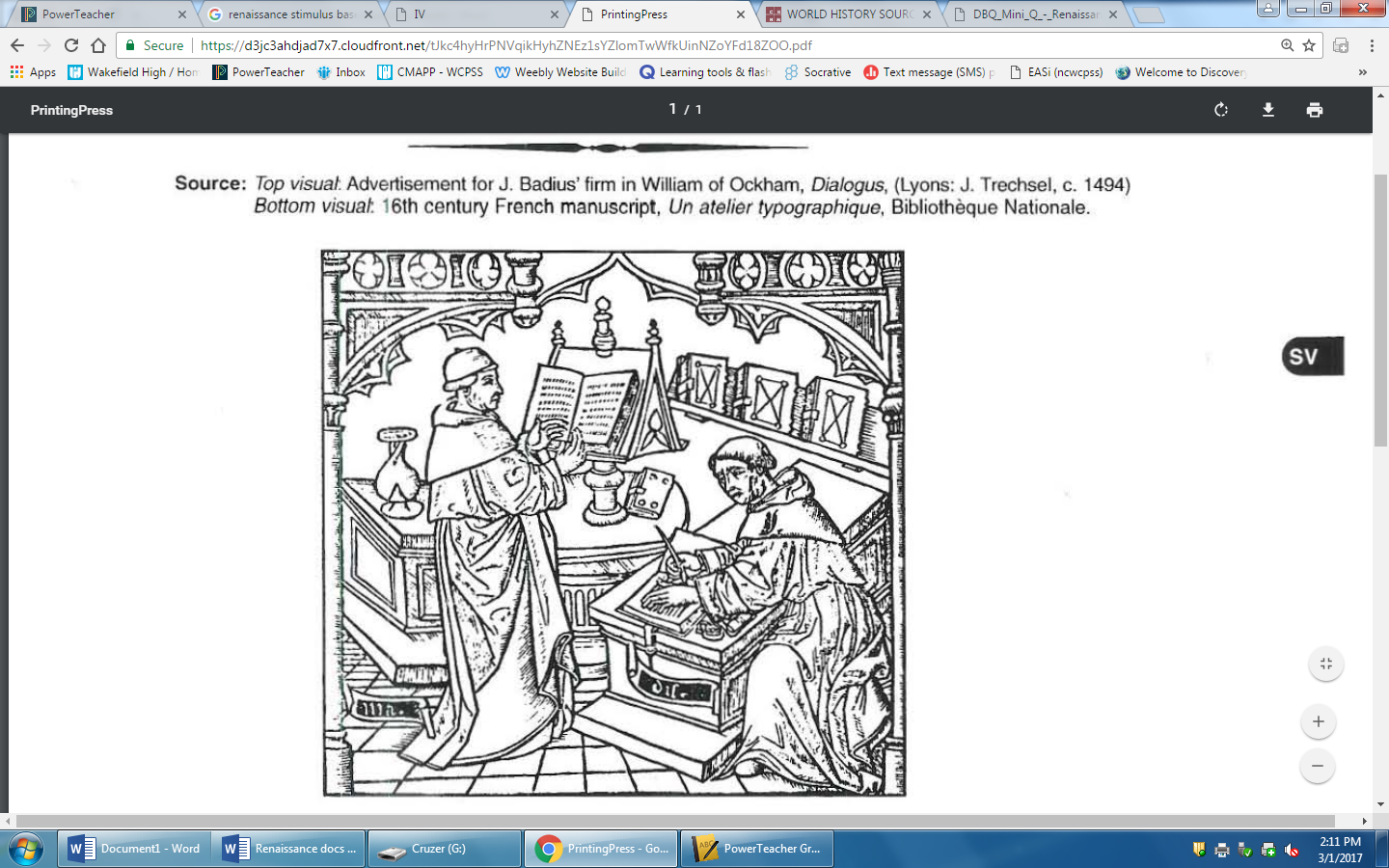 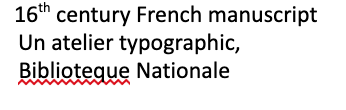 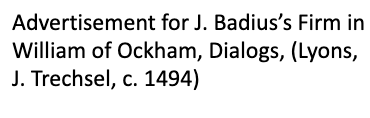 